2024 Holiday Calendar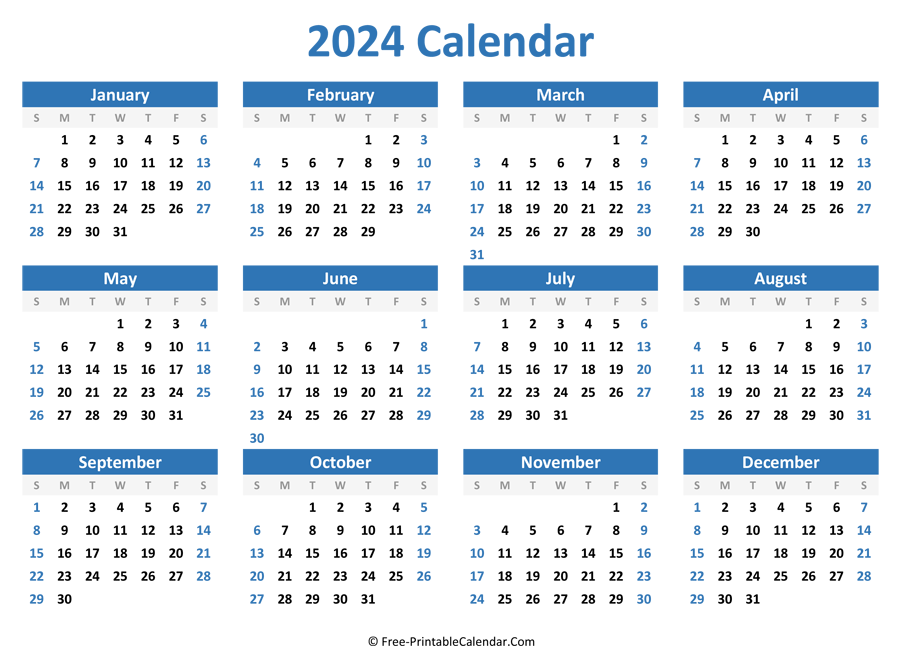 JANUARY 1, 2024 Courthouse Closed in Observance of New Year’sFEBRUARY 19, 2024Courthouse Closed in Observance of President’s DayMarch 29, 2024Courthouse Closed in Observance of Good FridayMay 27, 2024Courthouse Closed in Observance of Memorial DayJuly 4 & 5, 2024Courthouse Closed in Observance of Independence DaySeptember 2, 2024Courthouse Closed in Observance of Labor DayOCTOBER 14, 2024Courthouse Closed in Observance of Columbus DayNOvember 11,2024Courthouse Closed in Observance of Veterans DayNovember 27,28 & 29, 2024Courthouse Closed in Observance of the Thanksgiving HolidayDecember 24 ,25, 26, & 27 2024Courthouse Closed in Observance of the Christmas Holiday